病院構造設備使用許可申請書　　　　　　　　　　　　　　　　　　　　　　　　　　　　　　　　　年　　月　　日（あて先）京都市長開設者の住所（法人にあっては，主たる事務所の所在地）　　　　　　　　　　　　　　　　　〒電話　　（　　）　　　　　　　　　　　　　　開設者の氏名（法人にあっては，法人の名称及び代表者名）下記のとおり，構造設備の使用の許可を申請します。記５　開設許可（一部変更許可）年月日及び許可番号　　　　　　　年　　　月　　　日（　　　　　　　　　第　　　　号）別紙１　建物の構造概要建物棟別構造概要注　構造の欄は，鉄筋コンクリート造，鉄骨造，木造等を記載すること。(2)　患者の使用する廊下の幅注　廊下の幅は，最小となっている箇所の幅を内法で記載すること。(3)　階段の構造概要注１　階段の名称は，平面図にも記載すること。２　寸法は，内法で記載すること。３　避難階段の欄には，建築基準法施行令第123条に規定する避難階段に該当する場合，当該欄に○印を付すこと。別紙２　法定施設等の構造設備の概要(1)　診察室注１　処置室を診察室と兼用する場合は，処置の内容，プライバシーの保護等に十分配慮すること。２　各室の記号は，申請者において付し，平面図にも記載すること。別紙２　法定施設等の構造設備の概要(2)　処置室注１　処置室を診察室と兼用する場合は，診察室の欄に記載すること。２　各室の記号は，申請者において付し，平面図にも記載すること。別紙２　法定施設等の構造設備の概要(3)　手術室※　防爆設備とは，エーテルなどの可燃性麻酔ガスを使用した際，これによっておこる爆発事故を防ぐ対策設備のことである。（例：床を導電性にしている等）別紙２　法定施設等の構造設備の概要(4)　臨床検査施設注１　各室の記号は，申請者において付し，平面図にも記載すること。　　　２　設置している検査設備の例：血色素計，血沈管台，顕微鏡，冷蔵庫，血球分類計算器，遠心器，光電比色計，上皿てんびん等○検体検査の業務を外部委託している場合注１　咯痰，血液，尿，ふん便等について，通常行われる臨床検査のできるものであること。２　臨床検査施設には，ＭＲＩ室，脳波室，心電図室，生化学検査室等が該当する。３　臨床検査施設について，検体検査を委託する場合は，検体検査にかかる施設を設けないことができる。ただし，夜間救急時の検査体制が確保されていること。４　生理学的検査（心電図検査等）に係る施設については外部委託が認められない。別紙２　法定施設等の構造設備の概要(5)　診療用エックス線装置及び同診療室注１　各室の記号は，申請者において付し，平面図にも記載すること。２　短時間定格について{mAs}で記入する場合は，mA欄に記載し単位をmAsに変更すること。（添付書類）・遮へい計算書　・遮へい計算詳細図・装置の仕様書（型式，定格出力，製造販売業者名，薬事法承認番号の確認できるもの）の写し別紙２　法定施設等の構造設備の概要(6)　調剤所注　各室の記号は，申請者において付し，平面図にも記載すること。○調剤設備別紙２　法定施設等の構造設備の概要(7)給食施設○給食施設の業務を外部委託している場合注　給食施設について，調理業務又は洗浄業務を委託する場合は，それぞれの業務にかかる施設を設けないことができる。ただし，加熱等の調理作業に必要な設備については設けなければならない。別紙２　法定施設等の構造設備の概要(8)　消毒施設（被服・寝具等）注１　消毒施設については，繊維製品の滅菌業務を委託する場合は，繊維製品の滅菌業務にかかる設備を設けないことができる。ただし，その他の業務については，施設を設ける必要がある。２　各室の記号は，申請者において付し，平面図にも記載すること。(9)　洗濯施設注１　洗濯施設については，寝具類の洗濯の業務を委託する場合は，寝具類の洗濯の業務にかかる設備を設けないことができる。ただし，その他の業務については，施設を設ける必要がある。２　患者用については，法定施設外であるが，図面だけでは病院用と患者用の見分けがつかないため，参考で記入すること。３　各室の記号は，申請者において付し，平面図にも記載すること。(10)　分べん室注　各室の記号は，申請者において付し，平面図にも記載すること。(11)　新生児入浴施設注　各室の記号は，申請者において付し，平面図にも記載すること。別紙２　法定施設等の構造設備の概要＜療養病床を有する場合は，以下の(12)～(15)の施設を必置＞(12)　機能訓練室注　各室の記号は，申請者において付し，平面図にも記載すること。(13)　食　　堂注　各室の記号は，申請者において付し，平面図にも記載すること。(14)　浴　　室注　各室の記号は，申請者において付し，平面図にも記載すること。(15)　談　話　室注　各室の記号は，申請者において付し，平面図にも記載すること。別紙２　法定施設等の構造設備の概要(16)　歯科技工室注１　設備状況については，具体的な設備の状況を記載すること。２　各室の記号は，申請者において付し，平面図にも記載すること。別紙２　法定施設等の構造設備の概要(17)　診療用高エネルギー放射線発生装置及び同使用室注　各室の記号は，申請者において付し，平面図にも記載すること。（添付書類）・遮へい計算書　・遮へい計算詳細図・装置の仕様書（型式，定格出力，製造販売業者名，薬事法承認番号の確認できるもの）の写し別紙２　法定施設等の構造設備の概要(18)　診療用放射線照射装置及び同使用室・治療病室注　各室の記号は，申請者において付し，平面図にも記載すること。（添付書類）・遮へい計算書　・遮へい計算詳細図・装置の仕様書（型式，定格出力，製造販売業者名，薬事法承認番号の確認できるもの）の写し別紙２　法定施設等の構造設備の概要(19)　診療用放射線照射器具及び使用室・治療病室注　各室の記号は，申請者において付し，平面図にも記載すること。（添付書類）・遮へい計算書　・遮へい計算詳細図・器具の仕様書（型式，数量，製造販売業者名，薬事法承認番号の確認できるもの）の写し別紙２　法定施設等の構造設備の概要(20)　放射性同位元素装備診療機器及び使用室注　各室の記号は，申請者において付し，平面図にも記載すること。（添付書類）・遮へい計算書　・遮へい計算詳細図・装置の仕様書（型式，定格出力，製造販売業者名，薬事法承認番号の確認できるもの）の写し別紙２　法定施設等の構造設備の概要(21-1)　診療用放射性同位元素（治験薬）及び使用室・治療病室注　各室の記号は，申請者において付し，平面図にも記載すること。 (添付書類)・使用予定核種及び数量の確認できる書類，計算条件を示した書類・遮へい計算書，遮へい計算詳細図別紙２　法定施設等の構造設備の概要(21-2)　陽電子断層撮影診療用放射性同位元素（治験薬）及び使用室・治療病室注　各室の記号は，申請者において付し，平面図にも記載すること。 (添付書類)・使用予定核種及び数量の確認できる書類，計算条件を示した書類・遮へい計算書　・遮へい計算詳細図別紙２　法定施設等の構造設備の概要(22)　精神・結核又は感染症病室がある場合，特に設ける施設又は設備別紙３　病室・病床一覧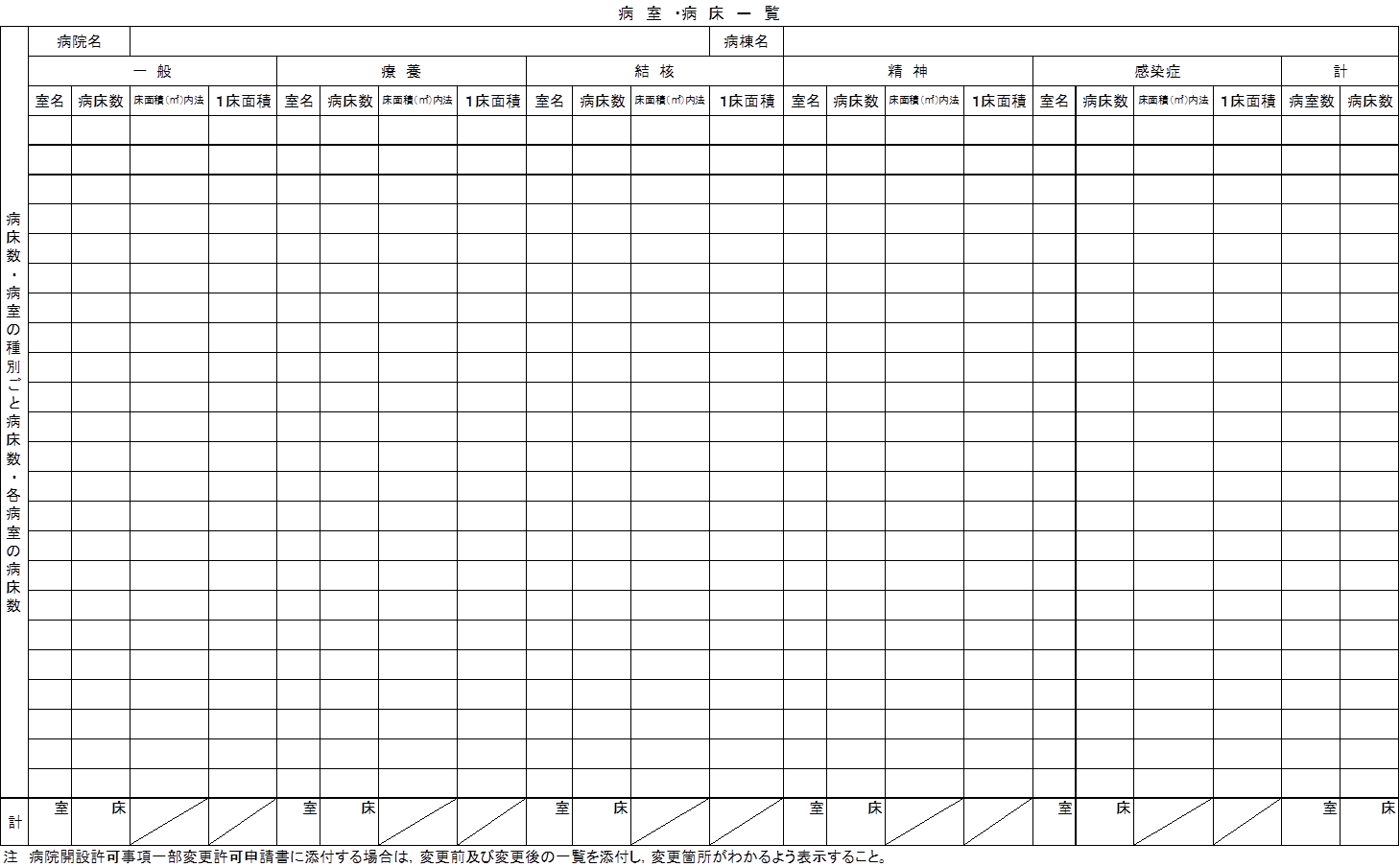 １　名称　　　　　　　　　　　　　　　　　　　　電話　　（　　）２　所在地〒３　管理者の住所，氏名４　診療科名６　許可を受けようとする構造設備の概要別紙１・２・３のとおり７　平面図等□　周囲見取図　　□　敷地平面図□　建物平面図□　建築確認を必要とする施設の開設，増改築の場合は，検査済証の写し８　使用開始予定年月日   　　年　 　月　 　日棟　名構　　造建物延面積建物延面積主要構造部耐火構造　　　　　　　　造　地上　　階，地下　　階㎡㎡□該当　□非該当　　　　　　　　造　地上　　階，地下　　階㎡㎡□該当　□非該当　　　　　　　　造　地上　　階，地下　　階㎡㎡□該当　□非該当　　　　　　　　造　地上　　階，地下　　階㎡㎡□該当　□非該当計計㎡棟　名階数病床種別両側に居室のある廊下の幅（ｍ）左記以外の廊下の幅（ｍ）名　称幅（ｍ）けあげ（ｍ）踏面（ｍ）踊り場（ｍ）手すりの有・無屋内・屋外の別避難階段□有・□無□内・□外□有・□無□内・□外□有・□無□内・□外□有・□無□内・□外□有・□無□内・□外□有・□無□内・□外□有・□無□内・□外□有・□無□内・□外階数記号室　　名診療科名階階階階階階階階階階階階階数記号室　　名診療科名階階階階階階階階階階階階室名室名手術室（　　階）床（材質）手術室（　　階）壁（材質）手術室（　　階）天井（材質）手術室（　　階）暖房方法手術室（　　階）防爆設備　※□有　□無□有　□無□有　□無□有　□無手術室（　　階）手洗設備□有　□無□有　□無□有　□無□有　□無準備室（　　階）手洗設備□有　□無□有　□無□有　□無□有　□無準備室（　　階）機械器具消毒設備□有　□無□有　□無□有　□無□有　□無防爆設備が無の場合，設置しない理由防爆設備が無の場合，設置しない理由階数記号室　　名主たる検査項目設置している検 査 設 備階階階階委託内容夜間救急時の検査体制委託内容□　確保（室名：　　　　　）□　未確保階　　 　　　　数階　　 　　　　数階　　 　　　　数階 階 階 階 記　　　　　　 号記　　　　　　 号記　　　　　　 号室　　 　　　　名室　　 　　　　名室　　 　　　　名用　　 　　　　途用　　 　　　　途用　　 　　　　途固定・移動・携帯の区別該当するものの□を☑にすること。移動，携帯型のときは(　)に保管場所を記載すること。固定・移動・携帯の区別該当するものの□を☑にすること。移動，携帯型のときは(　)に保管場所を記載すること。固定・移動・携帯の区別該当するものの□を☑にすること。移動，携帯型のときは(　)に保管場所を記載すること。□固定□移動　□携帯(            )□固定□移動　□携帯(             )□固定□移動　□携帯(             )□固定□移動　□携帯(             )製 　作 　者　 名製 　作 　者　 名製 　作 　者　 名型　 　　　　　式型　 　　　　　式型　 　　　　　式定格出力変圧器式 連続kvkvkvkv定格出力変圧器式 連続mAmAmAmA定格出力変圧器式 短時間kvkvkvkv定格出力変圧器式 短時間mAmAmAmA定格出力変圧器式 短時間SSSS定格出力畜放式 最高充電電圧ＫＶＫＶＫＶＫＶ定格出力畜放式 コンデンサ容量μＦμＦμＦμＦ階数記号室　名操作室の有無遮へい物の材質及び厚さ遮へい物の材質及び厚さ遮へい物の材質及び厚さ遮へい物の材質及び厚さ遮へい物の材質及び厚さ遮へい物の材質及び厚さ階数記号室　名操作室の有無壁壁壁壁床天井階数記号室　名操作室の有無北東南西床天井□有・□無□有・□無□有・□無□有・□無□有・□無□有・□無階数記号室　　名採光換気設備階□有・□無□有・□無階□有・□無□有・□無階□有・□無□有・□無設備設備有無室名感量10㎎のてんびん感量10㎎のてんびん□有・□無感量500㎎の上皿てんびん感量500㎎の上皿てんびん□有・□無冷暗所（電気冷蔵庫）冷暗所（電気冷蔵庫）□有・□無その他の設備その他の設備その他の設備その他の設備その他の設備室　　名有 無構造設備構造設備調理室（　　階）□有・□無床材質：調理室（　　階）□有・□無給排水□有・□無調理室（　　階）□有・□無食器消毒設備□有・□無調理室（　　階）□有・□無防火設備□有・□無調理室（　　階）□有・□無手洗設備□有・□無調理室（　　階）□有・□無冷蔵庫□有・□無調理室（　　階）□有・□無病毒感染の危険のある患者の食器と別個に消毒できる設備□有・□無厨房職員更衣室□有・□無－－職員食堂□有・□無－－患者食堂□有・□無－－厨房職員専用便所□有・□無－給食可能な人数給食可能な人数人（病床数　　　床）人（病床数　　　床）委託内容階数記号室　　名消毒方法委託する場合階数記号室　　名消毒方法委託内容階□全部　□一部（内容：　　　　　　　）区分施設の有　無階数記号室　　名委託する場合区分施設の有　無階数記号室　　名委託内容病院用□有□無階□全部　□一部（内容：　　　　　　　）患者用□有□無階階数記号室　名階階階階数記号室　　名階階階階数記号室　　名床面積（内法）設備概要階㎡階㎡階㎡階数記号室　　名床面積（内法）階㎡階㎡階㎡階数記号室　　名身体の不自由な者が入浴するのに適した設備階□有・□無階□有・□無階□有・□無専用・共用の別階数記号室　　名床面積（内法）□専用　□共用階㎡□専用　□共用階㎡□専用　□共用階㎡階数記号室　名設備状況設備状況設備状況階数記号室　名換気設備防塵設備防火設備階区　分区　分１２加 速 器 の 種 別加 速 器 の 種 別製　作　者　名製　作　者　名型　　 式型　　 式定　格　出　力最大エネルギー電　子　線ＭｅＶ ＭｅＶ 定　格　出　力最大エネルギーエックス線ＭｅＶ ＭｅＶ エックス線装置の併設エックス線装置の併設□有・□無□有・□無インターロックの設置インターロックの設置□有・□無□有・□無階数記号室　名操作室の有　・　無遮へい物の材質及び厚さ遮へい物の材質及び厚さ遮へい物の材質及び厚さ遮へい物の材質及び厚さ遮へい物の材質及び厚さ遮へい物の材質及び厚さ階数記号室　名操作室の有　・　無壁壁壁壁床天井階数記号室　名操作室の有　・　無北東南西床天井放射化物保管設備・保管廃棄設備の有無（有　・　無）　※　最大加速エネルギーが６MeVを超える電子加速器，Ｘ線の最大エネルギーが６MeVを超える場合等（放射線発生装置から取り外された後，速やかに廃棄業者に引き渡す場合を除く）放射化物保管設備・保管廃棄設備の有無（有　・　無）　※　最大加速エネルギーが６MeVを超える電子加速器，Ｘ線の最大エネルギーが６MeVを超える場合等（放射線発生装置から取り外された後，速やかに廃棄業者に引き渡す場合を除く）放射化物保管設備・保管廃棄設備の有無（有　・　無）　※　最大加速エネルギーが６MeVを超える電子加速器，Ｘ線の最大エネルギーが６MeVを超える場合等（放射線発生装置から取り外された後，速やかに廃棄業者に引き渡す場合を除く）放射化物保管設備・保管廃棄設備の有無（有　・　無）　※　最大加速エネルギーが６MeVを超える電子加速器，Ｘ線の最大エネルギーが６MeVを超える場合等（放射線発生装置から取り外された後，速やかに廃棄業者に引き渡す場合を除く）放射化物保管設備・保管廃棄設備の有無（有　・　無）　※　最大加速エネルギーが６MeVを超える電子加速器，Ｘ線の最大エネルギーが６MeVを超える場合等（放射線発生装置から取り外された後，速やかに廃棄業者に引き渡す場合を除く）放射化物保管設備・保管廃棄設備の有無（有　・　無）　※　最大加速エネルギーが６MeVを超える電子加速器，Ｘ線の最大エネルギーが６MeVを超える場合等（放射線発生装置から取り外された後，速やかに廃棄業者に引き渡す場合を除く）放射化物保管設備・保管廃棄設備の有無（有　・　無）　※　最大加速エネルギーが６MeVを超える電子加速器，Ｘ線の最大エネルギーが６MeVを超える場合等（放射線発生装置から取り外された後，速やかに廃棄業者に引き渡す場合を除く）放射化物保管設備・保管廃棄設備の有無（有　・　無）　※　最大加速エネルギーが６MeVを超える電子加速器，Ｘ線の最大エネルギーが６MeVを超える場合等（放射線発生装置から取り外された後，速やかに廃棄業者に引き渡す場合を除く）放射化物保管設備・保管廃棄設備の有無（有　・　無）　※　最大加速エネルギーが６MeVを超える電子加速器，Ｘ線の最大エネルギーが６MeVを超える場合等（放射線発生装置から取り外された後，速やかに廃棄業者に引き渡す場合を除く）放射化物保管設備・保管廃棄設備の有無（有　・　無）　※　最大加速エネルギーが６MeVを超える電子加速器，Ｘ線の最大エネルギーが６MeVを超える場合等（放射線発生装置から取り外された後，速やかに廃棄業者に引き渡す場合を除く）区　分区　分１２製　作　者　名製　作　者　名型　　式型　　式装備されている放射性同位元素種　　類装備されている放射性同位元素数　　量(Ｂｑ)エックス線装置の併設エックス線装置の併設□有・□無□有・□無使用室の主要構造物該当するものの□を☑にすること使用室の主要構造物該当するものの□を☑にすること□耐火構造・□不燃材料□耐火構造・□不燃材料階数階数記号記号室　名操作室の有・無遮へい物の材質及び厚さ遮へい物の材質及び厚さ遮へい物の材質及び厚さ遮へい物の材質及び厚さ遮へい物の材質及び厚さ遮へい物の材質及び厚さ遮へい物の材質及び厚さ遮へい物の材質及び厚さ遮へい物の材質及び厚さ遮へい物の材質及び厚さ階数階数記号記号室　名操作室の有・無壁壁壁壁壁壁壁壁床天井階数階数記号記号室　名操作室の有・無北北東南南南西西床天井○　貯蔵施設［耐火構造］の有無（有　・　無）※　有りの場合は，下記を記載※　診療用放射線照射器具及び診療用放射性同位元素貯蔵室と兼用の場合は，その旨○　貯蔵施設［耐火構造］の有無（有　・　無）※　有りの場合は，下記を記載※　診療用放射線照射器具及び診療用放射性同位元素貯蔵室と兼用の場合は，その旨○　貯蔵施設［耐火構造］の有無（有　・　無）※　有りの場合は，下記を記載※　診療用放射線照射器具及び診療用放射性同位元素貯蔵室と兼用の場合は，その旨○　貯蔵施設［耐火構造］の有無（有　・　無）※　有りの場合は，下記を記載※　診療用放射線照射器具及び診療用放射性同位元素貯蔵室と兼用の場合は，その旨○　貯蔵施設［耐火構造］の有無（有　・　無）※　有りの場合は，下記を記載※　診療用放射線照射器具及び診療用放射性同位元素貯蔵室と兼用の場合は，その旨○　貯蔵施設［耐火構造］の有無（有　・　無）※　有りの場合は，下記を記載※　診療用放射線照射器具及び診療用放射性同位元素貯蔵室と兼用の場合は，その旨○　貯蔵施設［耐火構造］の有無（有　・　無）※　有りの場合は，下記を記載※　診療用放射線照射器具及び診療用放射性同位元素貯蔵室と兼用の場合は，その旨○　貯蔵施設［耐火構造］の有無（有　・　無）※　有りの場合は，下記を記載※　診療用放射線照射器具及び診療用放射性同位元素貯蔵室と兼用の場合は，その旨○　貯蔵施設［耐火構造］の有無（有　・　無）※　有りの場合は，下記を記載※　診療用放射線照射器具及び診療用放射性同位元素貯蔵室と兼用の場合は，その旨○　貯蔵施設［耐火構造］の有無（有　・　無）※　有りの場合は，下記を記載※　診療用放射線照射器具及び診療用放射性同位元素貯蔵室と兼用の場合は，その旨○　貯蔵施設［耐火構造］の有無（有　・　無）※　有りの場合は，下記を記載※　診療用放射線照射器具及び診療用放射性同位元素貯蔵室と兼用の場合は，その旨○　貯蔵施設［耐火構造］の有無（有　・　無）※　有りの場合は，下記を記載※　診療用放射線照射器具及び診療用放射性同位元素貯蔵室と兼用の場合は，その旨○　貯蔵施設［耐火構造］の有無（有　・　無）※　有りの場合は，下記を記載※　診療用放射線照射器具及び診療用放射性同位元素貯蔵室と兼用の場合は，その旨○　貯蔵施設［耐火構造］の有無（有　・　無）※　有りの場合は，下記を記載※　診療用放射線照射器具及び診療用放射性同位元素貯蔵室と兼用の場合は，その旨○　貯蔵施設［耐火構造］の有無（有　・　無）※　有りの場合は，下記を記載※　診療用放射線照射器具及び診療用放射性同位元素貯蔵室と兼用の場合は，その旨○　貯蔵施設［耐火構造］の有無（有　・　無）※　有りの場合は，下記を記載※　診療用放射線照射器具及び診療用放射性同位元素貯蔵室と兼用の場合は，その旨○　運搬容器の有無（有　・　無）※　院内で運搬して使用する場合○　運搬容器の有無（有　・　無）※　院内で運搬して使用する場合○　運搬容器の有無（有　・　無）※　院内で運搬して使用する場合○　運搬容器の有無（有　・　無）※　院内で運搬して使用する場合○　運搬容器の有無（有　・　無）※　院内で運搬して使用する場合○　運搬容器の有無（有　・　無）※　院内で運搬して使用する場合○　運搬容器の有無（有　・　無）※　院内で運搬して使用する場合○　運搬容器の有無（有　・　無）※　院内で運搬して使用する場合○　運搬容器の有無（有　・　無）※　院内で運搬して使用する場合○　運搬容器の有無（有　・　無）※　院内で運搬して使用する場合○　運搬容器の有無（有　・　無）※　院内で運搬して使用する場合○　運搬容器の有無（有　・　無）※　院内で運搬して使用する場合○　運搬容器の有無（有　・　無）※　院内で運搬して使用する場合○　運搬容器の有無（有　・　無）※　院内で運搬して使用する場合○　運搬容器の有無（有　・　無）※　院内で運搬して使用する場合○　運搬容器の有無（有　・　無）※　院内で運搬して使用する場合・容器保管場所［　　　　　　　　　　］・容器保管場所［　　　　　　　　　　］・容器保管場所［　　　　　　　　　　］・容器保管場所［　　　　　　　　　　］・容器保管場所［　　　　　　　　　　］・容器保管場所［　　　　　　　　　　］・容器保管場所［　　　　　　　　　　］・容器保管場所［　　　　　　　　　　］・容器保管場所［　　　　　　　　　　］・容器保管場所［　　　　　　　　　　］・容器保管場所［　　　　　　　　　　］・容器保管場所［　　　　　　　　　　］・容器保管場所［　　　　　　　　　　］・容器保管場所［　　　　　　　　　　］・容器保管場所［　　　　　　　　　　］・容器保管場所［　　　　　　　　　　］○　治療病室の有無（有　・　無）※　有りの場合，下記を記載　　　　　　　　　　　　　　　※　無の場合，診療用放射線照射装置を持続的に体内に挿入する治療の有無の確認○　治療病室の有無（有　・　無）※　有りの場合，下記を記載　　　　　　　　　　　　　　　※　無の場合，診療用放射線照射装置を持続的に体内に挿入する治療の有無の確認○　治療病室の有無（有　・　無）※　有りの場合，下記を記載　　　　　　　　　　　　　　　※　無の場合，診療用放射線照射装置を持続的に体内に挿入する治療の有無の確認○　治療病室の有無（有　・　無）※　有りの場合，下記を記載　　　　　　　　　　　　　　　※　無の場合，診療用放射線照射装置を持続的に体内に挿入する治療の有無の確認○　治療病室の有無（有　・　無）※　有りの場合，下記を記載　　　　　　　　　　　　　　　※　無の場合，診療用放射線照射装置を持続的に体内に挿入する治療の有無の確認○　治療病室の有無（有　・　無）※　有りの場合，下記を記載　　　　　　　　　　　　　　　※　無の場合，診療用放射線照射装置を持続的に体内に挿入する治療の有無の確認○　治療病室の有無（有　・　無）※　有りの場合，下記を記載　　　　　　　　　　　　　　　※　無の場合，診療用放射線照射装置を持続的に体内に挿入する治療の有無の確認○　治療病室の有無（有　・　無）※　有りの場合，下記を記載　　　　　　　　　　　　　　　※　無の場合，診療用放射線照射装置を持続的に体内に挿入する治療の有無の確認○　治療病室の有無（有　・　無）※　有りの場合，下記を記載　　　　　　　　　　　　　　　※　無の場合，診療用放射線照射装置を持続的に体内に挿入する治療の有無の確認○　治療病室の有無（有　・　無）※　有りの場合，下記を記載　　　　　　　　　　　　　　　※　無の場合，診療用放射線照射装置を持続的に体内に挿入する治療の有無の確認○　治療病室の有無（有　・　無）※　有りの場合，下記を記載　　　　　　　　　　　　　　　※　無の場合，診療用放射線照射装置を持続的に体内に挿入する治療の有無の確認○　治療病室の有無（有　・　無）※　有りの場合，下記を記載　　　　　　　　　　　　　　　※　無の場合，診療用放射線照射装置を持続的に体内に挿入する治療の有無の確認○　治療病室の有無（有　・　無）※　有りの場合，下記を記載　　　　　　　　　　　　　　　※　無の場合，診療用放射線照射装置を持続的に体内に挿入する治療の有無の確認○　治療病室の有無（有　・　無）※　有りの場合，下記を記載　　　　　　　　　　　　　　　※　無の場合，診療用放射線照射装置を持続的に体内に挿入する治療の有無の確認○　治療病室の有無（有　・　無）※　有りの場合，下記を記載　　　　　　　　　　　　　　　※　無の場合，診療用放射線照射装置を持続的に体内に挿入する治療の有無の確認○　治療病室の有無（有　・　無）※　有りの場合，下記を記載　　　　　　　　　　　　　　　※　無の場合，診療用放射線照射装置を持続的に体内に挿入する治療の有無の確認治療病室治療病室治療病室放射性同位元素放射性同位元素種　　類放射性同位元素放射性同位元素物理的半減期形　　状該当するものの□を☑にすることその他の場合は，（　　　）に形状を記載すること形　　状該当するものの□を☑にすることその他の場合は，（　　　）に形状を記載すること形　　状該当するものの□を☑にすることその他の場合は，（　　　）に形状を記載すること□管□針□球□その他（　　　　）□管□針□球□その他（　　　　）□管□針□球□その他（　　　　）□管□針□球□その他（　　　　）型　　式 型　　式 型　　式 １個当たりの数量（Ｂｑ）１個当たりの数量（Ｂｑ）１個当たりの数量（Ｂｑ）個　　数個　　数個　　数合計数量（Ｂｑ）合計数量（Ｂｑ）合計数量（Ｂｑ）物理的半減期が30日以下のもの１日最大使用予定数量（Ｂｑ）１日最大使用予定数量（Ｂｑ）物理的半減期が30日以下のもの最大貯蔵予定数量（Ｂｑ）最大貯蔵予定数量（Ｂｑ）階数記号記号室　名遮へい物の材質及び厚さ遮へい物の材質及び厚さ遮へい物の材質及び厚さ遮へい物の材質及び厚さ遮へい物の材質及び厚さ遮へい物の材質及び厚さ階数記号記号室　名壁壁壁壁床天井階数記号記号室　名北東南西床天井○　貯蔵施設［耐火構造］の有無（有　・　無）※　有りの場合は，下記を記載○　貯蔵施設［耐火構造］の有無（有　・　無）※　有りの場合は，下記を記載○　貯蔵施設［耐火構造］の有無（有　・　無）※　有りの場合は，下記を記載○　貯蔵施設［耐火構造］の有無（有　・　無）※　有りの場合は，下記を記載○　貯蔵施設［耐火構造］の有無（有　・　無）※　有りの場合は，下記を記載○　貯蔵施設［耐火構造］の有無（有　・　無）※　有りの場合は，下記を記載○　貯蔵施設［耐火構造］の有無（有　・　無）※　有りの場合は，下記を記載○　貯蔵施設［耐火構造］の有無（有　・　無）※　有りの場合は，下記を記載○　貯蔵施設［耐火構造］の有無（有　・　無）※　有りの場合は，下記を記載○　貯蔵施設［耐火構造］の有無（有　・　無）※　有りの場合は，下記を記載○　運搬容器の有無（有　・　無）※　院内で運搬して使用する場合○　運搬容器の有無（有　・　無）※　院内で運搬して使用する場合○　運搬容器の有無（有　・　無）※　院内で運搬して使用する場合○　運搬容器の有無（有　・　無）※　院内で運搬して使用する場合○　運搬容器の有無（有　・　無）※　院内で運搬して使用する場合○　運搬容器の有無（有　・　無）※　院内で運搬して使用する場合○　運搬容器の有無（有　・　無）※　院内で運搬して使用する場合○　運搬容器の有無（有　・　無）※　院内で運搬して使用する場合○　運搬容器の有無（有　・　無）※　院内で運搬して使用する場合○　運搬容器の有無（有　・　無）※　院内で運搬して使用する場合・容器保管場所［　　　　　　　　　　］・容器保管場所［　　　　　　　　　　］・容器保管場所［　　　　　　　　　　］・容器保管場所［　　　　　　　　　　］・容器保管場所［　　　　　　　　　　］・容器保管場所［　　　　　　　　　　］・容器保管場所［　　　　　　　　　　］・容器保管場所［　　　　　　　　　　］・容器保管場所［　　　　　　　　　　］・容器保管場所［　　　　　　　　　　］○　治療病室の有無（有　・　無）※　有りの場合，下記を記載○　治療病室の有無（有　・　無）※　有りの場合，下記を記載○　治療病室の有無（有　・　無）※　有りの場合，下記を記載○　治療病室の有無（有　・　無）※　有りの場合，下記を記載○　治療病室の有無（有　・　無）※　有りの場合，下記を記載○　治療病室の有無（有　・　無）※　有りの場合，下記を記載○　治療病室の有無（有　・　無）※　有りの場合，下記を記載○　治療病室の有無（有　・　無）※　有りの場合，下記を記載○　治療病室の有無（有　・　無）※　有りの場合，下記を記載○　治療病室の有無（有　・　無）※　有りの場合，下記を記載区　分区　分１２製　作　者　名製　作　者　名型　　式型　　式装備されている放射性同位元素種　　類装備されている放射性同位元素数　　量(Ｂｑ)用　　　　途用　　　　途階数記号室　名操作室の有・無遮へい物の材質及び厚さ遮へい物の材質及び厚さ遮へい物の材質及び厚さ遮へい物の材質及び厚さ遮へい物の材質及び厚さ遮へい物の材質及び厚さ階数記号室　名操作室の有・無壁壁壁壁床天井階数記号室　名操作室の有・無北東南西床天井建築物の主要構造物該当するものの□を☑にすること建築物の主要構造物該当するものの□を☑にすること建築物の主要構造物該当するものの□を☑にすること□耐火構造・□不燃材料□耐火構造・□不燃材料□耐火構造・□不燃材料□耐火構造・□不燃材料□耐火構造・□不燃材料□耐火構造・□不燃材料□耐火構造・□不燃材料放射性同位元素該当するものの□を☑にすること種　類放射性同位元素該当するものの□を☑にすること形　状□液体　　□固体□気体□液体　　□固体□気体□液体　　□固体□気体年間使用予定数量（ＭＢｑ）年間使用予定数量（ＭＢｑ）３月間最大使用予定数量（ＭＢｑ）３月間最大使用予定数量（ＭＢｑ）１日最大使用予定数量（ＭＢｑ）１日最大使用予定数量（ＭＢｑ）最大貯蔵予定数量（ＭＢｑ）最大貯蔵予定数量（ＭＢｑ）階数記号室　名遮へい物の材質及び厚さ遮へい物の材質及び厚さ遮へい物の材質及び厚さ遮へい物の材質及び厚さ遮へい物の材質及び厚さ遮へい物の材質及び厚さ遮へい物の材質及び厚さ遮へい物の材質及び厚さ遮へい物の材質及び厚さ遮へい物の材質及び厚さ階数記号室　名壁壁壁壁壁壁壁床床天井階数記号室　名北北東東南西西床床天井○　貯蔵施設［耐火構造］の有無（有　・　無）※　有りの場合は，下記を記載○　貯蔵施設［耐火構造］の有無（有　・　無）※　有りの場合は，下記を記載○　貯蔵施設［耐火構造］の有無（有　・　無）※　有りの場合は，下記を記載○　貯蔵施設［耐火構造］の有無（有　・　無）※　有りの場合は，下記を記載○　貯蔵施設［耐火構造］の有無（有　・　無）※　有りの場合は，下記を記載○　貯蔵施設［耐火構造］の有無（有　・　無）※　有りの場合は，下記を記載○　貯蔵施設［耐火構造］の有無（有　・　無）※　有りの場合は，下記を記載○　貯蔵施設［耐火構造］の有無（有　・　無）※　有りの場合は，下記を記載○　貯蔵施設［耐火構造］の有無（有　・　無）※　有りの場合は，下記を記載○　貯蔵施設［耐火構造］の有無（有　・　無）※　有りの場合は，下記を記載○　貯蔵施設［耐火構造］の有無（有　・　無）※　有りの場合は，下記を記載○　貯蔵施設［耐火構造］の有無（有　・　無）※　有りの場合は，下記を記載○　貯蔵施設［耐火構造］の有無（有　・　無）※　有りの場合は，下記を記載○　運搬容器の有無（有　・　無）※　院内で運搬して使用する場合○　運搬容器の有無（有　・　無）※　院内で運搬して使用する場合○　運搬容器の有無（有　・　無）※　院内で運搬して使用する場合○　運搬容器の有無（有　・　無）※　院内で運搬して使用する場合○　運搬容器の有無（有　・　無）※　院内で運搬して使用する場合○　運搬容器の有無（有　・　無）※　院内で運搬して使用する場合○　運搬容器の有無（有　・　無）※　院内で運搬して使用する場合○　運搬容器の有無（有　・　無）※　院内で運搬して使用する場合○　運搬容器の有無（有　・　無）※　院内で運搬して使用する場合○　運搬容器の有無（有　・　無）※　院内で運搬して使用する場合○　運搬容器の有無（有　・　無）※　院内で運搬して使用する場合○　運搬容器の有無（有　・　無）※　院内で運搬して使用する場合○　運搬容器の有無（有　・　無）※　院内で運搬して使用する場合・容器保管場所［　　　　　　　　　　］・容器保管場所［　　　　　　　　　　］・容器保管場所［　　　　　　　　　　］・容器保管場所［　　　　　　　　　　］・容器保管場所［　　　　　　　　　　］・容器保管場所［　　　　　　　　　　］・容器保管場所［　　　　　　　　　　］・容器保管場所［　　　　　　　　　　］・容器保管場所［　　　　　　　　　　］・容器保管場所［　　　　　　　　　　］・容器保管場所［　　　　　　　　　　］・容器保管場所［　　　　　　　　　　］・容器保管場所［　　　　　　　　　　］○　廃棄施設の有無（有　・　無）※　有りの場合，下記を記載○　廃棄施設の有無（有　・　無）※　有りの場合，下記を記載○　廃棄施設の有無（有　・　無）※　有りの場合，下記を記載○　廃棄施設の有無（有　・　無）※　有りの場合，下記を記載○　廃棄施設の有無（有　・　無）※　有りの場合，下記を記載○　廃棄施設の有無（有　・　無）※　有りの場合，下記を記載○　廃棄施設の有無（有　・　無）※　有りの場合，下記を記載○　廃棄施設の有無（有　・　無）※　有りの場合，下記を記載○　廃棄施設の有無（有　・　無）※　有りの場合，下記を記載○　廃棄施設の有無（有　・　無）※　有りの場合，下記を記載○　廃棄施設の有無（有　・　無）※　有りの場合，下記を記載○　廃棄施設の有無（有　・　無）※　有りの場合，下記を記載○　廃棄施設の有無（有　・　無）※　有りの場合，下記を記載○　治療病室の有無（有　・　無）※　有りの場合，下記を記載○　治療病室の有無（有　・　無）※　有りの場合，下記を記載○　治療病室の有無（有　・　無）※　有りの場合，下記を記載○　治療病室の有無（有　・　無）※　有りの場合，下記を記載○　治療病室の有無（有　・　無）※　有りの場合，下記を記載○　治療病室の有無（有　・　無）※　有りの場合，下記を記載○　治療病室の有無（有　・　無）※　有りの場合，下記を記載○　治療病室の有無（有　・　無）※　有りの場合，下記を記載建築物の主要構造物該当するものの□を☑にすること建築物の主要構造物該当するものの□を☑にすること建築物の主要構造物該当するものの□を☑にすること□耐火構造・□不燃材料□耐火構造・□不燃材料□耐火構造・□不燃材料□耐火構造・□不燃材料□耐火構造・□不燃材料□耐火構造・□不燃材料□耐火構造・□不燃材料□耐火構造・□不燃材料□耐火構造・□不燃材料□耐火構造・□不燃材料放射性同位元素該当するものの□を☑にすること種　類放射性同位元素該当するものの□を☑にすること形　状□液体　　□固体□気体□液体　　□固体□気体□液体　　□固体□気体年間使用予定数量（ＭＢｑ）年間使用予定数量（ＭＢｑ）３月間最大使用予定数量（ＭＢｑ）３月間最大使用予定数量（ＭＢｑ）１日最大使用予定数量（ＭＢｑ）１日最大使用予定数量（ＭＢｑ）最大貯蔵予定数量（ＭＢｑ）最大貯蔵予定数量（ＭＢｑ）階数記号室　名遮へい物の材質及び厚さ遮へい物の材質及び厚さ遮へい物の材質及び厚さ遮へい物の材質及び厚さ遮へい物の材質及び厚さ遮へい物の材質及び厚さ階数記号室　名壁壁壁壁床天井階数記号室　名北東南西床天井○　貯蔵施設［耐火構造］の有無（有　・　無）※　有りの場合は，下記を記載○　貯蔵施設［耐火構造］の有無（有　・　無）※　有りの場合は，下記を記載○　貯蔵施設［耐火構造］の有無（有　・　無）※　有りの場合は，下記を記載○　貯蔵施設［耐火構造］の有無（有　・　無）※　有りの場合は，下記を記載○　貯蔵施設［耐火構造］の有無（有　・　無）※　有りの場合は，下記を記載○　貯蔵施設［耐火構造］の有無（有　・　無）※　有りの場合は，下記を記載○　貯蔵施設［耐火構造］の有無（有　・　無）※　有りの場合は，下記を記載○　貯蔵施設［耐火構造］の有無（有　・　無）※　有りの場合は，下記を記載○　貯蔵施設［耐火構造］の有無（有　・　無）※　有りの場合は，下記を記載○　運搬容器の有無（有　・　無）※　院内で運搬して使用する場合○　運搬容器の有無（有　・　無）※　院内で運搬して使用する場合○　運搬容器の有無（有　・　無）※　院内で運搬して使用する場合○　運搬容器の有無（有　・　無）※　院内で運搬して使用する場合○　運搬容器の有無（有　・　無）※　院内で運搬して使用する場合○　運搬容器の有無（有　・　無）※　院内で運搬して使用する場合○　運搬容器の有無（有　・　無）※　院内で運搬して使用する場合○　運搬容器の有無（有　・　無）※　院内で運搬して使用する場合○　運搬容器の有無（有　・　無）※　院内で運搬して使用する場合・容器保管場所［　　　　　　　　　　］・容器保管場所［　　　　　　　　　　］・容器保管場所［　　　　　　　　　　］・容器保管場所［　　　　　　　　　　］・容器保管場所［　　　　　　　　　　］・容器保管場所［　　　　　　　　　　］・容器保管場所［　　　　　　　　　　］・容器保管場所［　　　　　　　　　　］・容器保管場所［　　　　　　　　　　］○　廃棄施設の有無（有　・　無）※　有りの場合，下記を記載○　廃棄施設の有無（有　・　無）※　有りの場合，下記を記載○　廃棄施設の有無（有　・　無）※　有りの場合，下記を記載○　廃棄施設の有無（有　・　無）※　有りの場合，下記を記載○　廃棄施設の有無（有　・　無）※　有りの場合，下記を記載○　廃棄施設の有無（有　・　無）※　有りの場合，下記を記載○　廃棄施設の有無（有　・　無）※　有りの場合，下記を記載○　廃棄施設の有無（有　・　無）※　有りの場合，下記を記載○　廃棄施設の有無（有　・　無）※　有りの場合，下記を記載○　治療病室の有無（有　・　無）※　有りの場合，下記を記載○　治療病室の有無（有　・　無）※　有りの場合，下記を記載○　治療病室の有無（有　・　無）※　有りの場合，下記を記載○　治療病室の有無（有　・　無）※　有りの場合，下記を記載○　治療病室の有無（有　・　無）※　有りの場合，下記を記載○　治療病室の有無（有　・　無）※　有りの場合，下記を記載○　治療病室の有無（有　・　無）※　有りの場合，下記を記載○　治療病室の有無（有　・　無）※　有りの場合，下記を記載○　治療病室の有無（有　・　無）※　有りの場合，下記を記載建築物の主要構造物該当するものの□を☑にすること建築物の主要構造物該当するものの□を☑にすること建築物の主要構造物該当するものの□を☑にすること□耐火構造・□不燃材料□耐火構造・□不燃材料□耐火構造・□不燃材料□耐火構造・□不燃材料□耐火構造・□不燃材料□耐火構造・□不燃材料設備内容精神病室患者の保護に必要な設備該当するものの□を☑にすること□　保護室□　その他の危険防止設備（下に記入すること）感染症病室結核病室機械換気設備感染症病室結核病室感染予防設備感染症病室結核病室消毒設備